                             ZMR – 0. ročník – počítame po jednom                                                                       Meno: .................................................. Spočítaj predmety na obrázku a zapíš ich číslom, čísla zapíš do celého riadku:____________________________________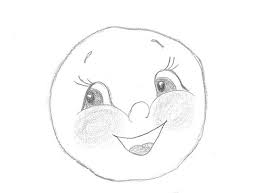 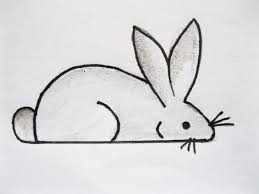 ____________________________________Spočítaj prsty na ruke a číslo zapíš do celého riadku:________________________________________________________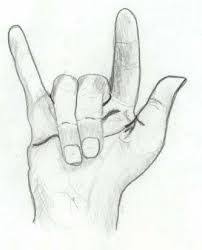 ______________________________________________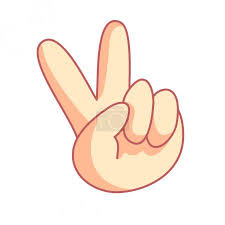 